Муниципальное бюджетное общеобразовательное учреждение Алексевская средняя общеобразовательная школа имени летчика-истребителя Петра Ефимовича КоролеваПлан по подготовке к государственной итоговой аттестации в 2021 – 2022 учебном годуЦель: повысить качество общеобразовательной подготовки выпускников, освоивших образовательные программы основного общего и среднего общего образования.Задачи педагогического коллектива школы на 2021-2022 учебный год по подготовке обучающихся к ГИА:Создать систему методического и информационного сопровождения государственной итоговой аттестации выпускников 9, 11 классов, направленной на реализацию требований государственных образовательных стандартов и формирование ключевых компетенций обучающихся.Реализовать комплекс мероприятий для обучающихся и их родителей (законных представителей) по психолого-педагогическому сопровождению процедуры выбора предметов, подготовки и прохождения итоговой государственной аттестации.Организовать мониторинговые мероприятия и диагностику учебных результатов в целях получения объективной картины подготовки учащихся к государственной итоговой аттестации, выявления причин низких результатов и их устранения.Всем учителям организовать качественную подготовку занятий, групповых и индивидуальных консультаций к ГИА с использованием демоверсий и открытых банков заданий текущего учебного года, с учетом изменений.Обеспечить контроль в 9 и 11 классах с целью отработки знаний выпускников и оказания своевременной помощи обучающимся, которые, показывают низкие результаты; учет посещений консультаций выпускниками и своевременное информирование родителей о случаях пропусков занятий их детьми.Сформировать в перспективе конкурентоспособную образовательную среду и положительный имидж образовательной организации.План-график по организации подготовки и проведения государственной итоговой аттестации (ОГЭ и ЕГЭ) в 9, 11 классах в 2021-2022 учебном годуОжидаемые результаты:Повышение уровня методической, интеллектуальной, аналитической культуры всех участников учебно-воспитательного процесса.Развитие кадровых условий подготовки к ЕГЭ.Повышение качества реализации общеобразовательных программ.Совершенствование оценочного инструментария и объективной оценки результатов профессиональной деятельности.Совершенствование педагогических технологий, внедрение инновационных технологий.Повышение качества подготовки к ЕГЭ, обеспечение эмоциональной готовности, стрессоустойчивости, понижения уровня тревожности, повышение уверенности выпускников в собственных силах.Создание системы методического и информационного сопровождения государственной итоговой аттестации выпускников 9, 11 классов.Достижение качества образования обучающихся образовательной организации, удовлетворяющее социальным запросам.Соответствие результатов единого государственного экзамена и основного государственного экзамена с потенциальными возможностями выпускников.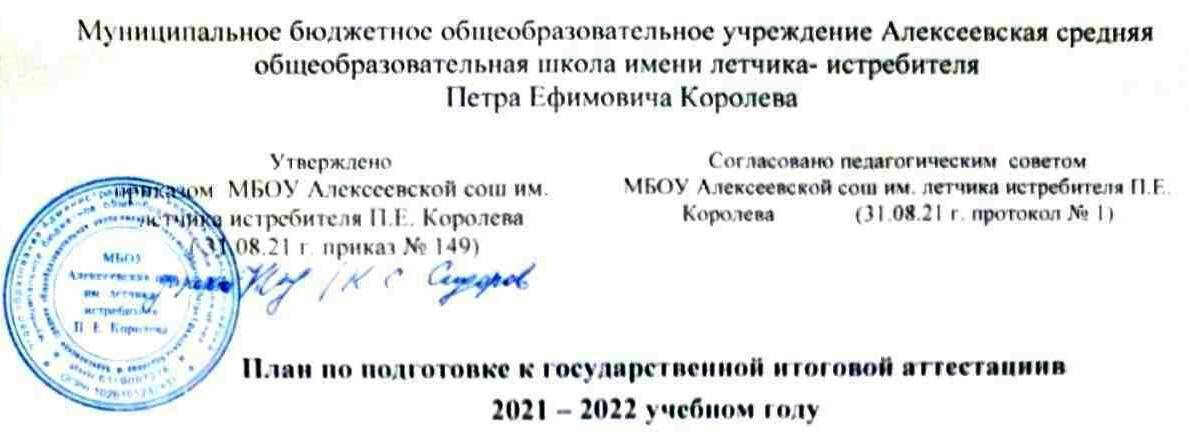 ПериодНаправления работыОтветственныелицаАвгуст2021Организационно- информационная работа1Педагогический совет: Анализ результатов ГИА в 2021 годуДиректор,	зам.директора по УВР2Анализ	системы	работы	учителей-предметников	посозданию	эффективных	организационно-педагогических условий подготовки обучающихся к ГИАЗам. директора поУВР,	учителя- предметники3Перечень информации, обязательной для размещения на сайте ссылки на федеральный и региональный порталы;ссылки на федеральные и региональные нормативные правовые акты;информация о лице, ответственном в ОУ за организацию и проведение ГИА (ФИО, должность, телефон, часы приема);информация о порядке аккредитации граждан в качестве общественных наблюдателей;инструкции для участников ГИА;памятка для родителей;информация о результатах ГИА выпускников  школыинформационные стенды о проведении ГИА.Зам. директора по УВР4Организация	обучения	педагогических	работников	всоответствии	с	планом	повышения	квалификации педагогических работников на 2021-2022 учебный год.Зам. директора по УВР5Проведение заседаний МО «Анализ результатов ЕГЭ 2021г. Проблемы преподавания отдельных элементов содержания предметных курсов в рамках подготовки к ОГЭ, ЕГЭ»;«Анализ типичных ошибок при сдаче экзаменов ГИА».Руководители МОСентябрь 2021Организационно- методическая работа1Издание приказа о назначении ответственных лиц за:организацию и проведение ГИА по программам основного общего и среднего общего образования;подготовку обучающихся 9 и 11 классов к участию в ГИА в 2021-2022 учебном году;ведение информационной базы участников ГИА, руководящего состава ППЭ, организаторов,технических специалистов, ответственных за видеонаблюдение, ассистентов обучающихся с ОВЗ;обеспечение психологической подготовки обучающихся 9 и 11 классов к участию в ГИА в 2021-2022 учебном году;формирование информационной базы граждан, привлекаемых к ГИА в качестве общественных наблюдателей.Директор2Подготовка	заместителем	директора	по	УВР	ируководителями	МО	рекомендаций	для	учителей- предметников по использованию анализа результатов ГИА-Зам. директора по УВР11 для повышения качества образовательного процесса иподготовки обучающихся к ГИА в 2021-2022 учебном году.3Разработка рабочих программ по учебным предметам сучетом подготовки к ГИА и ЕГЭ. Составление рабочих программ и календарно-тематического планирования педагогов с учетом кодификаторов ЕГЭ и ОГЭ на 2021-2022 уч. год.Учителя-предметники4Проведение классных часов 9, 11 классов «ГИА- 9», «ГИА-11».Классныеруководители5Сбор предварительной информации о выборе обучающимисяэкзаменов ГИА -2022.Зам. директора поУВР6Подбор диагностического инструментария для проведениятекущего тематического тренировочного и диагностического тестирования.Учителя-предметники, зам. директора по УВР7Разъяснение    Положений     о     проведении     Основногогосударственного экзамена и Единого государственного экзамена в 2021-2022 учебном году, инструктивных документов;ознакомление с экзаменационными материалами и правилами заполнения бланков; разъяснение прав и обязанностей учащихся;ознакомление со структурами контрольного измерительного материала и с методическими документами: кодификаторами содержания, спецификациями работ; информационная работа по теме «Специфика проведения вступительных испытаний в учебные заведения»; изучение особенностей шкалирования результатов ОГЭ, ЕГЭ.Зам. директора поУВР,	учителя	- предметники8Создание	и	обеспечение	доступа	к	справочным,информационным и учебно-тренировочнымматериалам. Оформление настенных плакатов. Оформление графика	консультаций	и	дополнительных	занятий	для подготовки обучающихся к ЕГЭ, ОГЭ. Выделение рабочих мест в кабинете информатики для обращения к Интернет- ресурсам. Знакомство с информацией на сайтах: http://www.obrnadzor.gov.ru/		-	Федеральная		служба		по надзору в сфере образования и науки(РОСОБРНАДЗОР)http://ege.edu.ru/ - официальный информационный портал единого государственного экзаменаhttp://gia.edu.ru/ - официальный информационный портал государственной итоговой аттестации (9 класс)http://fipi.ru/	-	Федеральный	институт	педагогических измеренийhttp://www.rustest.ru/	-	ФГБУ	«Федеральный	центр тестирования»9Формирование       информационной        базы        граждан,привлекаемых к ГИА в качестве общественных наблюдателейинформационная работа по привлечению граждан в качестве общественных наблюдателей;приём заявлений и аккредитация от общественных наблюдателей;дистанционное обучение в рамках семинара для общественных наблюдателей «Права и обязанности общественного наблюдателя в период проведения ОГЭ, ЕГЭ-2022»;инструктивный семинар для общественных наблюдателей.Зам. директора поУВР10Разработка и обновление локально-нормативной базы поорганизации и проведению ГИА выпускников 9 и 11 классов. Подготовка пакета нормативно-правовых документов по организации и проведению государственной итоговой аттестации классными руководителями и учителями – предметниками.Зам. директора поУВР11Изменения в методах преподавания:разработка алгоритма подготовки в ГИА;активное использование интернет-тестирования в режиме он-лайн;раннее начало подготовки к ОГЭ и ЕГЭ - с 7-8-го класса;регулярный внутренний контроль знаний с использованием диагностико- мониторингового инструментария;регулярный отчет, мониторинг учителя- предметника о результатах диагностического тестирования при подготовке к ГИА.Зам. директора поУВР,	учителя- предметники12Формирование банка данных обучающихся, отнесенных к«группе риска» для организации индивидуальной работы, в том числе по устранению учебных дефицитов, трудностей при подготовке к ГИА.Зам. директора поУВР,	учителя- предметника13Формирование банка экспертов, привлекаемых для проверкиработ участников ГИА-9 и ГИА-11.Зам.	директорапо УВР14Проведение входных диагностических работ по русскомуязыку и математике в 9 и 11 классахЗам. директора поУВР,	учителя- предметники15Оказание методической и консультационной поддержки учителям:-Участие в форуме на страницах отделений краевого МО по проблемам повышения качествапредметного образования.Руководители МО16Знакомство участников МО на страницах Интернет-ресурсовМО с инновационным педагогическим опытом учителей по повышению качества образовательных достижений учащихся, по совершенствованию подготовки учащихся к ЕГЭ и ОГЭ.Педагоги-предметникиРабота с обучающимися1Ознакомление	выпускников	с	новыми	нормативнымиправовыми	актами	и	инструктивными	документами, регламентирующими проведение ГИА-2022.Зам. директора поУВР,	учителя- предметники2Проведение      первичного      анкетирования      для      сбораинформации о выборе экзаменов по общеобразовательным предметам в форме ОГЭ, ЕГЭ. Составление графика консультаций, дополнительных занятий по подготовке кЗам. директора поУВР,	кл.руководителиОГЭ, ЕГЭ по общеобразовательным предметам. Проведениепрофориентационной работы на классных часах по выбору обучающимися предметов для сдачи ОГЭ, ЕГЭ.3Организация	информирования	учащихся,	родителей(законных представителей):ГИА-9:о сроках и местах подачи заявлений для участия в итогового собеседовании по русскому языку;о местах и сроках проведения итогового собеседования по русскому языку, о времени и месте ознакомления с результатами итогового собеседования по русскому языку, а также о результатах итогового собеседования по русскому языку, полученных обучающимися, о порядке проведения итогового собеседования по русскому языку, об основаниях удаления с итогового собеседования по русскому языку, о ведении во время проведения итогового собеседования по русскому языку видеозаписи;о сроках и местах подачи заявлений на прохождение ГИА по учебным предметам;о сроках и месте проведения ГИА;о сроках, местах и порядке подачи и рассмотрения апелляций;о	сроках,	местах	и	порядке	информирования	о результатах ГИА;о шкале перевода баллов в оценку.ГИА-11:о сроках и местах регистрации для участия в написании итогового сочинения;о местах и сроках проведения итогового сочинения (изложения), о времени и месте ознакомления с результатами итогового сочинения (изложения), а также о результатах итогового сочинения (изложения), полученных обучающимися, о порядке проведения итогового сочинения (изложения), об основаниях удаления с итогового сочинения (изложения), об организации перепроверки отдельных сочинений (изложений), о ведении во время проведения итогового сочинения (изложения) видеозаписи;о сроках и местах подачи заявлений на сдачу ГИА-11, местах регистрации на сдачу ЕГЭ;о сроках, местах и порядке подачи и рассмотрения апелляций;о сроках, местах, и порядке информирования о результатах ЕГЭ;о минимальном количестве баллов ЕГЭ.Зам. директора поУВР4Утверждение	графика	индивидуальных	бесплатныхконсультаций при подготовке к ОГЭ, ЕГЭ.Зам. директора поУВР,	учителя- предметникиРабота с родителями (законными представителями)1Ознакомление     родителей      с      первичным      выборомобучающихся экзаменов по общеобразовательным предметам в форме ОГЭ, ЕГЭ, с графиком консультаций и дополнительных      занятий,      результатами	входных диагностических работ.Зам. директора поУВР,	кл.руководители2Ознакомление родителей учащихся с новыми нормативно-правовыми	актами	и	инструктивными	документами, регламентирующими проведение ГИА в 2021-2022 уч. году.Зам. директора поУВРОктябрь2021 гОрганизационно- методическая работа1Сообщение информации о порядке проведения итоговогосочинения родителям (законным представителям) учащихся 11 классов.Зам. директора поУВР,	учитель русского языка2Обсуждение	на	заседаниях	МО	учителей	словесностиметодических рекомендаций по подготовке выпускников к итоговому сочинению.РуководительМО,	учителя русского языка3Подготовка информационных материалов для учащихся иродителей, ознакомление с нормативными документами подготовки и проведения ГИА в 2022 году.Изучение проекта демонстрационных вариантов ОГЭ и ЕГЭ. Приведение нормативной правовой документации в соответствие с региональными и федеральными нормативными правовыми актами.Зам. директора поУВР4Написание анализа входной диагностики.	Подготовка ксовещанию по теме «Подготовка к ОГЭ и ЕГЭ».Зам. директора поУВР,	учителя- предметники5Проведение мониторинга   выбора   обучающихся   9   и   11классов предметов для участия в ГИА 2022 года.Зам. директора поУВР6Посещение уроков 9 и 11 классов с целью оценки уровняподготовленности обучающихся к итоговой аттестации в форме ОГЭ, ЕГЭ.Зам. директора поУВР7Формирование списка обучающихся, входящих в «группуриска» (учет оценивания учебной деятельности в период промежуточной и итоговой аттестации, психологическойготовности).Зам. директора поУВР,	учителя- предметники8Изучение	проектов	демонстрационных	вариантов	попредметам учителями-предметниками, работающими в 11 классах:ознакомление со структурой и содержанием КИМ;изучение кодификатора требований к уровню подготовки выпускников;изучение элементов содержания по предметам;изучение спецификации демонстрационного варианта по предметам ГИА в 2022 году;ознакомление с новыми нормативными документами и их изменениями;посещение семинаров по вопросам организации ОГЭ и ЕГЭ в 2022 году.Учителя-предметники9Взаимодействие     заместителя      директора      по      УВР,курирующего вопросы подготовки ГИА-9, ГИА-11, с муниципальным координатором подготовки и проведения ГИА в 2022 году.Зам. директора поУВР10Организация работы по согласованию, формированию ивнесению сведений в РИС ГИА-9, ГИА-11:планирование и распределение участников проведения итогового сочинения (изложения) и итогового собеседования по русскому языку по помещениям, выделенным для проведения итогового сочинения (изложения) и итогового собеседования по русскому языку;допуск выпускников к прохождению ГИА;членов предметных комиссий;об участниках проведения итогового сочинения (изложения), об участниках ЕГЭ, ОГЭ всех категорий, общественных наблюдателях.Зам. директора поУВР, директорРабота с обучающимися11Занятие	по	теме:	«Правила	заполнения	бланков	ГИА.Типичные ошибки при заполнении бланков». Диагностические работы по математике и русскому языкудля учащихся 9 и 11 классов.Учителя	-предметники, зам. директора по УВР12Контроль за успеваемостью обучающихся и посещаемостьюуроков. Анализ текущей успеваемости 9,11 классов.Зам. директора поУВР,	кл.руководительРабота с родителям ( законными представителями)13Информирование о правилах заполнения бланков ГИА. Типичные ошибки при заполнении бланков. Контроль за успеваемостью учащихся и посещаемостью уроков. Организация и проведение родительских собраний ииндивидуальных консультаций для родителей (законных представителей) обучающихся 9 и 11 классов.Зам. директора по УВР, учителя- предметники14Организация индивидуальной работы с родителями (законными представителями) обучающихся, входящих в«группу риска» (учет оценивания учебной деятельности в период промежуточной и итоговой аттестации, психологической готовности).Зам. директора по УВР, учителя- предметникиНоябрь2021гОрганизационно- методическая работа1Заседания МО:Ознакомление со структурой и содержанием КИМ ГИА (демонстрационный вариант);Изучение кодификатора требований к уровню подготовки выпускников;Изучение спецификации демонстрационного варианта на 2021-2022 учебный год по учебным предметам;Подготовка информационных материалов для обучающихся для успешной сдачи ЕГЭ по выбранному предмету;Разработка учителями-предметниками индивидуальных программ для выпускников, не прошедших минимального порога при тренировочном тестировании.Руководители МО2Оказание	адресной	методической	помощи	учителям-предметникам,	испытывающим	трудности	в	подготовке учащихся к ГИА.Зам. директора поУВР3Участие в серии вебинаров для лиц, ответственных запроведение ГИА-9 и ГИА-11 в ЯНАО, по организации и проведению ГИА-9 и ГИА-11:-	о	подготовке	и	проведению	итогового	сочинения (изложения) в ЯНАО;Зам. директора поУВРо подготовке и проведению итогового собеседования порусскому языку;о подготовке к проведению досрочного этапа ГИА в ЯНАО;особенности проведения ГИА в 2022 году;- технологическое обеспечение проведения	ГИА в 2022 году;- о соблюдении законодательства при проведении	ГИА в 2022 году.4Мониторинг предполагаемой численности участников ГИА сограниченными возможностями здоровья, в том числе численности лиц, нуждающихся в организации пункта на дому.Зам. директора поУВР5Участие в апробациях и мониторинговых исследованиях попредметам ОГЭ, ЕГЭ.Зам. директора поУВР6Предоставление информации об аудиторном фонде ППЭ на2022 год.Зам. директора поУВР7Регистрация на итоговое сочинение (изложение).Зам. директора поУВР8Организация написания пробного выпускного сочинения в11 классе (по темам, рекомендованным Министерством образования и науки РФ).Зам. директора поУВР,	учителя русского языка9Посещение уроков 9 и 11 классов с целью оценки уровняподготовленности обучающихся к итоговой аттестации в форме ОГЭ, ЕГЭ.Зам. директора поУВР10Дополнительные занятия с обучающимися по подготовке кГИА по ликвидации пробелов в знаниях по текущему материалу. Анализ посещаемости и успеваемости обучающихся 9 и 11 классов на дополнительных занятиях подготовки к ГИА (элективные, факультативные курсы, консультации). Ознакомление с открытым банком заданий.Зам. директора поУВР,	учителя	- предметники11Диагностическая работа по русскому языку в 9 классах.Зам. директора поУВР,	учителя русского языка12Проведение	вторичного	анкетирования	для	сбораинформации о выборе экзаменов по общеобразовательнымпредметам в форме ОГЭ, ЕГЭ.Зам. директора поУВР13Информирование участников образовательных отношений оработе телефонов «горячей линии».Зам. директора поУВРРабота с обучающимися14Проведение    цикла     психологических     тренингов     длявыпускников по развитию самоорганизации, самоконтроля, снижения тревожности, формированию позитивного отношения к процессу сдачи экзамен.Педагог- психологРабота с родителями (законными представителями)15Информирование    и     консультирование     родителей     повопросам ГИА. Итоги диагностической работы и пробного сочинения. Организация работы с родителями (законными представителями)	обучающихся,	имеющих неудовлетворительные отметки по предварительным итогам I полугодия.Знакомство с положением о формах и порядке проведенияЗам. директора поУВР,	учителя- предметникиГИА.    Индивидуальные     консультации     с     родителямиучеников, имеющих неудовлетворительные отметки по алгебре (алгебре и началам анализа) и геометрии, русскому языку.16Ознакомление   родителей    с    результатами    вторичногоанкетирования для сбора информации о выборе экзаменов по общеобразовательным предметам в форме ОГЭ, ЕГЭ, посещаемостью обучающимися 9 и 11 классов консультаций, дополнительных занятий по подготовке к ОГЭ, ЕГЭ по общеобразовательным предметам.Зам. директора поУВР,	учителя- предметникиДекабрь 2021 гОрганизационно- методическая работа1Формирование предварительных списков обучающихся 9 и11 классов, которые могут пройти ГИА в досрочный период.Зам. директора поУВР2Регистрация	участников	государственной	итоговойаттестации в 2021 году (с 01 декабря 2021 года по 01февраля 2022 года).Зам. директора поУВР3Формирование пакета документов обучающихся 9 и 11 классов с ограниченными возможностями здоровья для участия в ГИА.Зам. директора по УВР4Написание выпускного сочинения в 11 классе (по темам,рекомендованным Министерством просвещения РФ).Зам. директора поУВР,	учитель русского языка5Посещение уроков 9 и 11 классов с целью оценки уровняподготовленности обучающихся к итоговой аттестации в форме ОГЭ, ЕГЭ. Заседание МО по итогам состояния преподавания русского языка и математики в 9,11 классе.Зам. директора поУВР6Уточнение списка обучающихся, входящих в «группу риска»(учет оценивания учебной деятельности в период промежуточной и итоговой аттестации, психологической готовности)Зам. директора поУВР,	учителя- предметникиРабота с обучающимися7Занятия	по	теме:	«Положение   о	проведении	итоговойаттестации выпускников 9, 11 классов в 2021-2022 учебном году.Зам. директора поУВР8Проведение анкетирования для сбора информации о выбореэкзаменов по общеобразовательным предметам в форме ОГЭ, ЕГЭ. Установление процента посещаемости обучающимися 9 и 11 классов консультаций, дополнительных занятий по подготовке к ОГЭ, ЕГЭ по общеобразовательным предметам.Зам. директора поУВР9Проведение	пробного	внутришкольного	ОГЭ,	ЕГЭ	поосновным предметам.Проведение итогового сочинения (изложения). Регистрация участников ГИА в 2022 году.Зам. директора поУВР,	учителя- предметникиРабота с родителями ( законными представителями)10Контроль за успеваемостью учащихся и посещаемостьюуроков. Организация работы с родителями (законными представителями)	обучающихся,	имеющих неудовлетворительные отметки по итогам II четверти (I полугодия).Зам. директора поУВР11Проведение   общешкольного   родительского   собрания   поактуальным вопросам государственной итоговой аттестации в	2021-2022	уч.	году.	Ознакомление	родителей	сДиректор,	зам.директора по УВРрезультатами   анкетирования    о    выборе    экзаменов    пообщеобразовательным предметам в форме ОГЭ, ЕГЭ. Анализ посещаемо стиобучающимися 9 и 11 классов консультаций, дополнительных занятий по подготовке к ОГЭ, ЕГЭ по общеобразовательным предметам.12Организация     индивидуальной     работы     с     родителями(законными представителями) обучающихся, входящих в«группу риска» (учет оценивания учебной деятельности в период     промежуточной     и     итоговой	аттестации, психологической готовности).Зам. директора поУВР,	педагог- психолог,учителя- предметникиЯнварь 2022 гОрганизационно- методическая работа1Предварительное	распределение	обучающихся	9	и	11классов по предметам для участия в ГИА 2020 года.Зам. директора поУВР2Формирование пакета документов обучающихся 9 и 11классов, проходящих ГИА в досрочный период.Зам. директора поУВР3Прием заявлений   от   обучающихся   9   и   11   классов,согласование заявлений с родителями (законными представителями). Заполнение районной базы данных об участниках ГИА, подготовка выверки назначения. Уточнение базы данных на выпускников.Зам. директора поУВР4Формирование	списка	обучающихся	11	классов	-претендентов на награждение медалью «За особые успехи в учении».Зам. директора поУВР5Посещение уроков 9 и 11 классов  с целью оценки уровняподготовленности обучающихся к итоговой аттестации в форме ОГЭ, ЕГЭ.Зам. директора поУВР6Разработка и обновление локально-нормативной базы поорганизации и проведению ГИА выпускников 9 и 11 классов. Подготовка пакета нормативно-правовых документов по организации и проведению государственной итоговой аттестации классными руководителями и учителями – предметниками.Зам. директора поУВР7Заседание        методического         совета         по         теме:«Совершенствование форм и методов подготовки учащихся к ОГЭ и ЕГЭ». Рекомендации по подготовке к ОГЭ и ЕГЭ по обязательным предметам и предметам по выбору. Работа с Федеральным банком тестовых заданий.Составление и утверждение материалов для пробных экзаменов по выбору.Зам. директора поУВРРабота с обучающимися8Тренинги по решению заданий повышенной сложности.Практикум по теме: «Работа с бланками: типичные ошибки при заполнении бланков».Индивидуальные и групповые консультации учащихся по подготовке к ОГЭ и ЕГЭ.Дидактическая литература по подготовке к ОГЭ и ЕГЭ. Использование	Федерального	образовательного	портала«Тестирование» в режиме реального времени.Зам. директора поУВР,	учителя- предметники,9Уточнение списка обучающихся, входящих в «группу риска»(учет	оценивания	учебной	деятельности	в	период промежуточной и итоговой аттестации, психологическойЗам. директора поУВР,	учителя- предметникиготовности). Допуск обучающихся, не сдавших итоговоесочинение (изложение), к участию в итоговом сочинении (изложении) в феврале 2022 года, регистрация на итоговое сочинение (изложение).Работа с родителями( законными представителями)10Контроль за успеваемостью учащихся и посещаемостьюуроков.Зам. директора поУВР,	учителя предметники11Организация     индивидуальной     работы     с     родителями(законными представителями) обучающихся, входящих в«группу риска» (учет оценивания учебной деятельности в период промежуточной и итоговой аттестации, психологической готовности). Консультации с родителями учеников, имеющих неудовлетворительные отметкиЗам. директора поУВР,	учителя- предметники, педагог- психологФевраль 2022Организационно- методическая работа1Организация обучения членов ГЭК, руководителя ППЭ,организаторов, технических специалистов ППЭ.Зам. директора поУВР, директор2Организация и проведение итогового сочинения(изложения) и итогового собеседования по русскому языку:информирование о Порядке проведения итогового сочинения (изложения) и итогового собеседования по русскому языку в 2021-2022 учебном году;обучение на региональном и муниципальном уровнях экспертов по оцениванию итоговогосочинения (изложения);3Написание выпускного сочинения в 11 классе (повторно, потемам, рекомендованным Министерством	образования и науки РФ).Зам. директора поУВР,	учителя русского языка4Размещение в СМИ информации: По ГИА-11:о сроках и местах регистрации для участия в написании итогового сочинения;о сроках и местах подачи заявлений на прохождение ГИА- 11;о сроках проведения итогового сочинения (изложения);о сроках, местах и порядке подачи и рассмотрения апелляций;о сроках, местах и порядке информирования о результатах итогового сочинения (изложения), ГИА-115-   организация    и    проведение    повторного    итоговогосочинения (изложения) в дополнительные сроки для обучающихся, получивших неудовлетворительный результат.6Оформление документов общественного наблюдателя.директор7Посещение уроков 9 и 11 классов с целью оценки уровняподготовленности обучающихся к итоговой аттестации в форме ОГЭ, ЕГЭ.Зам. директора поУВРРабота с обучающимися8Проведение инструктажа для обучающихся выпускных классов (с ведомостью учета ознакомления с инструкцией, под подпись обучающихся) по теме: «Порядок проведения государственной итоговой аттестации по образовательным программам основного общего и среднего общего образования» (сроки проведения, порядок ОГЭ и ЕГЭ,Зам. директора по УВРоснования удаления с экзамена, изменение и аннулированиерезультатов ОГЭ, ЕГЭ, порядок подачи и рассмотрения апелляций, недопустимость использования средств сотовой связи и т.д.).9Пробные экзамены по выбору.Зам. директора поУВР,	учителя- предметникиРабота с родителями ( законными представителями)10Проведение инструктажа по теме: «Порядок проведениягосударственной итоговой аттестации по образовательным программам основного общего и среднего общего образования» (сроки проведения, порядок ОГЭ и ЕГЭ, основания удаления с экзамена, изменение и аннулирование результатов ОГЭ, ЕГЭ, порядок подачи и рассмотрения апелляций, недопустимость использования средств сотовой связи и т.д.).Информирование о качестве подготовки обучающихся 9, 11 классов к ОГЭ и ЕГЭ.Зам. директора поУВРМарт 2022Организационно- методическая работа1Анализ посещаемости и успеваемости обучающихся 9 и 11классов. Организация работы с родителями (законными представителями) обучающихся «группы риска» по итогамIII четверти (январь-март, 2022 г.).Зам. директора поУВР2Организация индивидуальной работы с обучающимися 9 и11	классов,	имеющими	риск	быть	недопущенными	к прохождению ГИА. Обеспечение усвоения обучающимися 9и 11 классов программы по учебным предметам.Зам. директора поУВР,	учителя- предметники3Посещение уроков 9 и 11 классов с целью оценки уровняподготовленности обучающихся к итоговой аттестации в форме ОГЭ, ЕГЭ.Зам. директора поУВР4Подготовка	списков	выпускников,	подлежащих	посостоянию здоровья сдаче ГИА в особых условиях.Зам. директора поУВР5Разработка и обновление локально-нормативной базы поорганизации и проведению ГИА выпускников 9 и 11 классов. Подготовка пакета нормативно-правовых документов по организации и проведению государственной итоговой аттестации классными руководителями и учителями – предметниками.Заседания методических объединений.Изучение проектов демонстрационных вариантов по предметам учителями-предметниками, работающими в11 классах:ознакомление со структурой и содержанием КИМ;изучение кодификатора требований к уровню подготовки выпускников;изучение элементов содержания по предметам;изучение спецификации демонстрационного варианта по предметам ГИА в 2022 году;ознакомление с новыми нормативными документами и их изменениями.Зам. директора поУВРРабота с обучающимися6Пробный экзамен по математике, русскому языкуЗанятия по теме «Права и обязанности участников ОГЭ и ЕГЭ».Зам. директора поУВР,	учителя русского языкаРабота с родителями (законными представителями)7Контроль за успеваемостью учащихся и посещаемостьюуроков. Ознакомление со сроками проведения выпускных экзаменов (приказ Министерства образования и науки РФ). Родительское собрание по теме «Права и обязанности участников ГИА».Зам. директора поУВРАпрель 2022 гОрганизационно – методическая работа1Обеспечения участия обучающихся 9 и 11 классов в ГИА всроки, устанавливаемые Министерством образования и науки РФ. Выверка списка обучающихся 9 и 11 классов с ограниченными возможностями здоровья и назначения на экзамены. Проведение досрочного периода ГИА.Зам. директора поУВР2Заседания МО по итогам организации работы учителя-предметника по систематизации и обобщению программного материала в 9,11 классах в период подготовки к ОГЭ, ЕГЭ.Руководители МО3Проведение      уроков       заключительного       повторения.Корректировка планов по подготовке выпускников к ОГЭ и ЕГЭ. Использование ИКТ в подготовке к ОГЭ и ЕГЭ. Организация тренингов по решению тренировочных тестов.Зам. директора поУВР,	учителя- предметники4Посещение уроков 9 и 11 классов с целью оценки уровняподготовленности обучающихся к итоговой аттестации в форме ОГЭ, ЕГЭ.Зам. директора поУВР5Результативность работы с обучающимися, входящими в«группу риска» (учет оценивания учебной деятельности в период промежуточной и итоговой аттестации, психологической готовности).Зам. директора поУВР,	учителя- предметники, педагог- психолог6Подготовка пакета   нормативно-правовых документов поорганизации и проведениюгосударственной	итоговой	аттестации	кураторами	и учителями-предметниками.Зам. директора поУВРРаботам с обучающимися7Участие в пробном экзамене по математике и русскомуязыку в 9, 11 классах (по плану).Индивидуальные и групповые консультации учащихся по подготовке к ОГЭ и ЕГЭ.Использование	Интернет-технологий	по	подготовкеучащихся к ОГЭ и ЕГЭ.Зам. директора поУВР,	учителя- предметники8Проведение	пробного	внутришкольного	ОГЭ,	ЕГЭ	пообщеобразовательным предметам.Зам. директора поУВРРабота с родителями( законными представителями)9Информирование    о     результатах     пробного     экзамена.Индивидуальные консультации родителей по подготовке к ОГЭ и ЕГЭ: «Как помочь детям при подготовке к выпускному экзамену». «Психологическая готовность учащихся к ОГЭ, ЕГЭ». Советы и рекомендации психолога.Зам. директора поУВР, учителя- предметники, кл. руководители.10Результаты      работы       с       родителями       (законнымипредставителями) обучающихся, входящих в «группу риска» (учет оценивания учебной деятельности в период промежуточной и итоговой аттестации, психологической готовности).Индивидуальная работа с родителями (законными представителями) обучающихся 9 и 11 классов, имеющими риск быть не допущенными к прохождению ГИА.Зам. директора поУВРМай 2022Организационно- методическая работа1Предоставление   информации    о    результатах    освоенияпрограмм обучающимися 9 и 11 классов (допуск к ГИА). Уведомление родителей (законных представителей) о недопуске обучающихся к прохождению ГИА по решению педагогического совета ОО. Проведение основного этапа ГИА.Зам. директора поУВР2Инструктирование обучающихся 9 и 11 классов:о правилах участия в ГИА;о работе с бланками ЕГЭ и ОГЭ, правилами их заполнения.Зам. директора поУВР,	учителя- предметники3Приказ о допуске обучающихся 9,11 классов к сдаче ОГЭ,ЕГЭ.Приказ об ответственности лиц, привлекаемых к работе по проведению ЕГЭ, ОГЭ.Директор,	зам.директора по УВР4Формирование расписания прохождения ГИА обучающимся9 и 11 классов.Зам. директора поУВР5Информирование обучающихся и родителей (законных представителей) обучающихся 9 и 11 классов о местах расположения ППЭ, на базе которых пройдет ГИА, об организации сопровождения.Зам. директора по УВР,	кл.руководители6Выдача обучающимся 9 и 11 классов уведомлений наэкзамены не позднее, чем за две недели до начала ГИА.Зам. директора поУВР7Обеспечение	участия	обучающихся	9	и   11	классов восновном периоде ГИА (в соответствии с расписанием и в сроки, устанавливаемые Министерством просвещения РФ).Зам. директора поУВР8Обеспечение работы   ППЭ   в основной   период ГИА (всоответствии с требованиями Порядка проведения	ОГЭ, ЕГЭ- 2022).Зам. директора поУВР9Организация информирования обучающихся о результатахГИА, ознакомление с протоколами результатов ГИА по предметам.Зам. директора поУВР10Контроль за качеством знаний учащихся 9, 11 классов повыполнению образовательных программ.Дополнительные занятия с обучающимися по подготовке к ОГЭ и ЕГЭ, ликвидации пробелов в знаниях по материалам уроков заключительного повторения.Зам. директора поУВР,	учителя- предметники11Проведение    инструктивно-методических     совещаний     спедагогическим коллективом по вопросам организации и проведения государственной итоговой аттестации выпускников 9 и 11 классов в 2021-2022 уч. году.Зам. директора поУВР12Организация мероприятий по получению, учету, хранению изаполнению документов государственного образца.Зам. директора поУВРРабота с обучающимися14Дополнительные занятия с обучающимися по подготовке кОГЭ и ЕГЭ, ликвидации пробелов в знаниях по материалам уроков заключительного повторения. Работа с Федеральным банком тестовых заданий.Зам. директора поУВР,	учителя- предметники15Проведение итоговых диагностических работ по русскомуязыку и математике, предметам по выбору в 9 и 11 классах.Зам. директора поУВР,	учителя- предметникиРабота с родителями( законными представителями)16Индивидуальные консультации с родителями по подготовкек ОГЭ и ЕГЭ.Ознакомление со сроками проведения экзаменов.Как подать апелляцию в конфликтную комиссию. Советы по организации режима дня выпускника.Зам. директора поУВРИюнь-июль 2022Организационно- методическая работа1Получение протоколов результатов ГИА по предметам (вустановленные сроки).Подготовка к пересдаче ГИА обучающихся, не получивших аттестат.Зам. директора поУВР2Анализ	результатов	выпускных экзаменов.   Оформлениежурналов. Планирование работы на 2021-2022 учебный год.Зам. директора поУВР,	учителя- предметники3Подготовка справки о качестве проведения и результатахГИА - 2021.Формирование отчётов по результатам ЕГЭ, ОГЭ.Проект плана работы по подготовке к ГИА на 2021-2022 учебный год.Зам. директора поУВР4Организация мероприятий по получению, учету, хранению изаполнению документов государственного образца.Зам. директора поУВР, директор5Оформление	личных	дел	обучающихся	9,	11	классов,списков выбытия, сдача личных дел в архив.Кл. руководители,секретарь учебнойчастиРабота с обучающимися6Торжественное вручение аттестатов об основном общемобразовании выпускникам 9-х классовДиректор,зам.директора по УВР7Торжественное вручение аттестатов об основном общемобразовании выпускникам 11-х классовДиректор,зам.директора по УВР8Индивидуальные консультации с учениками. Ознакомлениес результатами экзаменов.Учителя-предметникиРабота с родителями (законными представителями)9Ознакомление с результатами экзаменов. Индивидуальныеконсультации.Учителя-предметникиАвгуст 2022Организационно- методическая работа1Обеспечение	участия	обучающихся	в	дополнительномпериоде ГИА 2022 года (в соответствии с расписанием и в сроки, устанавливаемые Министерством просвещения РФ).Директор,	зам.директора по УВР2Организация информирования обучающихся о результатахГИА, проведенных в дополнительные сроки.Директор,	зам.директора по УВР3Прием апелляций о несогласии с выставленными баллами,полученными на экзаменах в дополнительный период.Директор,	зам.директора по УВР4Анализ результатов ГИА-9, ГИА-11 в 2022 году, выявлениепроблем в освоении федеральных государственных образовательных стандартов, выработка предложений по совершенствованию работы школы по подготовке учащихся к ГИА в 2023 году.Директор,	зам.директора по УВР5Проведение Педагогического совета школы:анализ результатов ГИА выпускников 9, 11 классов в 2022 году;принятие решений по совершенствованию работы школы по подготовке к ГИА, обеспечению стандарта, контроль качества преподавания отдельных учебных предметов и корректировка образовательных траекторий учащихся школы.Директор,	зам.директора по УВР